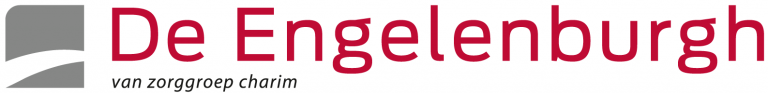 Nieuws vanuit de cliëntenraad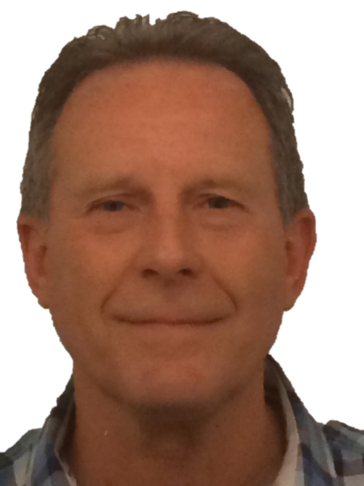 Afscheid leden Cliëntenraad (CR) De EngelenburghIn de nieuwsbrief van december heeft Ronald Israël geschreven over zijn vertrek als lid en voorzitter  van de CR. En over het vertrek van lid Bert van Kruistum, tevens vertegenwoordiger van de CR van de Engelenburgh in de Centrale Cliëntenraad en het overleg met de Raad van Bestuur. Ronald en Bert hebben vele jaren met grote betrokkenheid en inzet uw belangen als bewoners behartigd. We hebben bij hun afscheid onze grote waardering mede namens u als bewoners uitgesproken. Bewoners, familieleden, mantelzorgers, laat uw stem horen. We hebben uw mening hard nodig!Met het vertrek van genoemde leden zijn we wel met spoed op zoek naar een aantal nieuwe leden voor de CR van De Engelenburgh. Met de nieuwe wetgeving medezeggenschap wordt het in 2020 nog belangrijker dat u als bewoners, familieleden, mantelzorgers betrokken bent bij de dagelijkse gang van zaken in De Engelenburgh; bij de zorg, het eten, de woonomgeving, de activiteiten en alles wat u verder belangrijk vindt in het dagelijkse leven. De CR behartigt de belangen van u als bewoner of van uw dierbare familielid en vergadert zeven keer per jaar op woensdagmorgen in De Engelenburgh (van 9.30/12.00 uur). Neem gerust vrijblijvend contact met mij op. Want afhankelijk van uw belangstelling en de tijd die u er in wilt steken, hebben we voor iedereen een passende rol om uw stem te laten horen. Een rol die voor u als bewoner, familielid, mantelzorger heel goed te doen is. We hebben u nodig om als CR op goede manier invulling te kunnen geven aan de medezeggenschap voor u als bewoners. Het is belangrijk de mening van de bewoners goed te kennen en deze te bespreken in het overleg met de locatiemanager Jenne Marie van Dijk.Laat van u horen. Spreek mij, Bert Septer (voorzitter CR), gewoon een keer aan, bel me mobiel via telefoonnummer 06 41649151, of stuur me een bericht via email septerbert@gmail.com. Waarmee houdt de CR zich in 2020 in nauwe samenwerking met de locatiemanager dan zoal bezig? De kwaliteit van de zorg en maatwerk persoonsgerichte zorg. Daarvoor moeten de vacatures zorgmedewerkers zo spoedig mogelijk ingevuld zien te worden. De veiligheid van het gebouw en  haar bewoners en bezoekers. Een nieuwe uitgebreidere smaakvolle invulling van de maaltijden en het restaurant. De winkel, de keuze uit artikelen en de prijzen. De financiën van locatie De Engelenburgh. En de verandering in de vraag naar zorg. Maar ook wijzigingen in de structuur van de organisatie bijvoorbeeld. Vele zaken waarbij we als CR nauw betrokken zijn en samenwerken met de locatiemanager. Zaken waarover de locatiemanager ons ook om advies vraagt. Namens cliëntenraad De EngelenburghBert Septer, voorzitter Mocht u vragen en/of opmerkingen hebben naar aanleiding van deze “UIT DE CLIENTENRAAD” dan kunt u contact opnemen met de ambtelijk secretaris mevr. M.M. van Nieuwamerongen, e-mailadres clientenraad-engelenburgh@zorggroepcharim.nl, of met de voorzitter R.L. Israël, e-mailadres r.israel@telfort.nl, tel. 0318-303 526. U kunt ons ook vinden op internet via www.engelenburgh.nl.